การจัดประชุมคณะกรรมการพัฒนา เพิ่มเติมแผนพัฒนาท้องถิ่น (2561-2565) ครั้งที่ 5/2563                         และเปลี่ยนแปลงแผนพัฒนาท้องถิ่น (พ.ศ.2561-2565) ครั้งที่ 4/2563วันที่ 23 พฤศจิกายน 2563ณ ห้องประชุมเทศบาลตำบลเขาพระ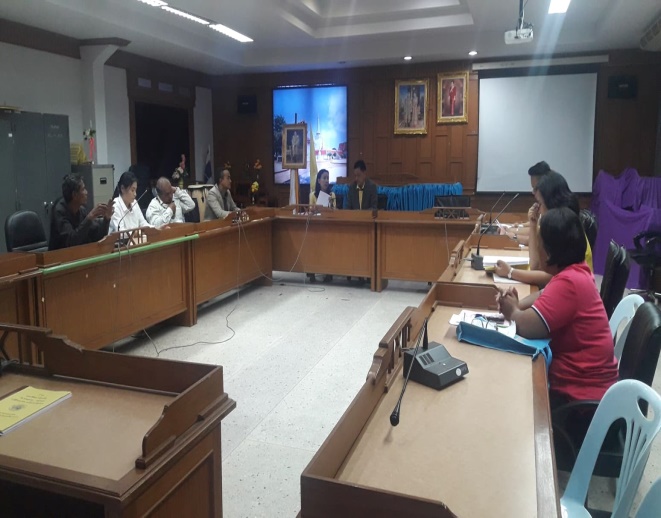 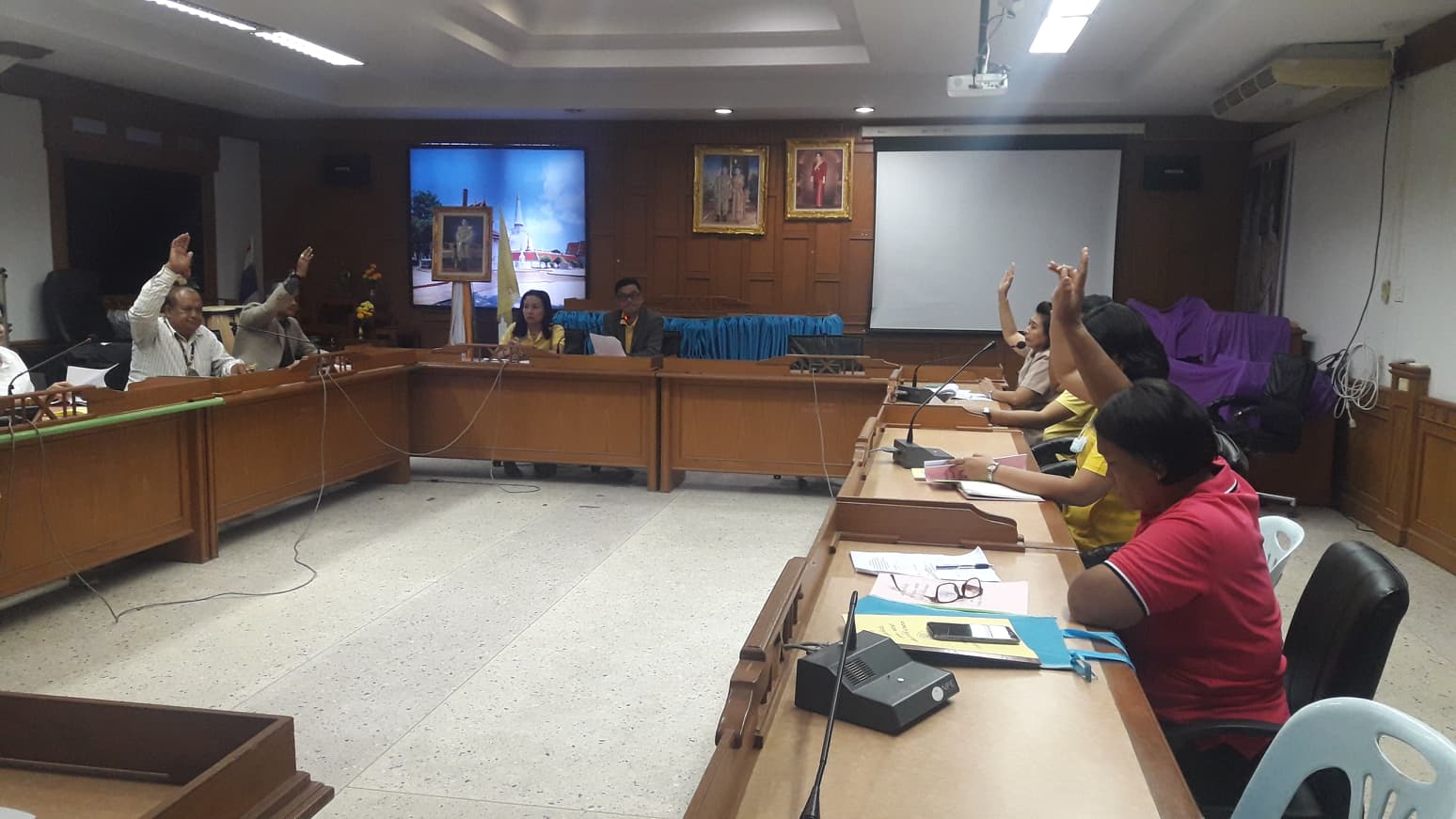 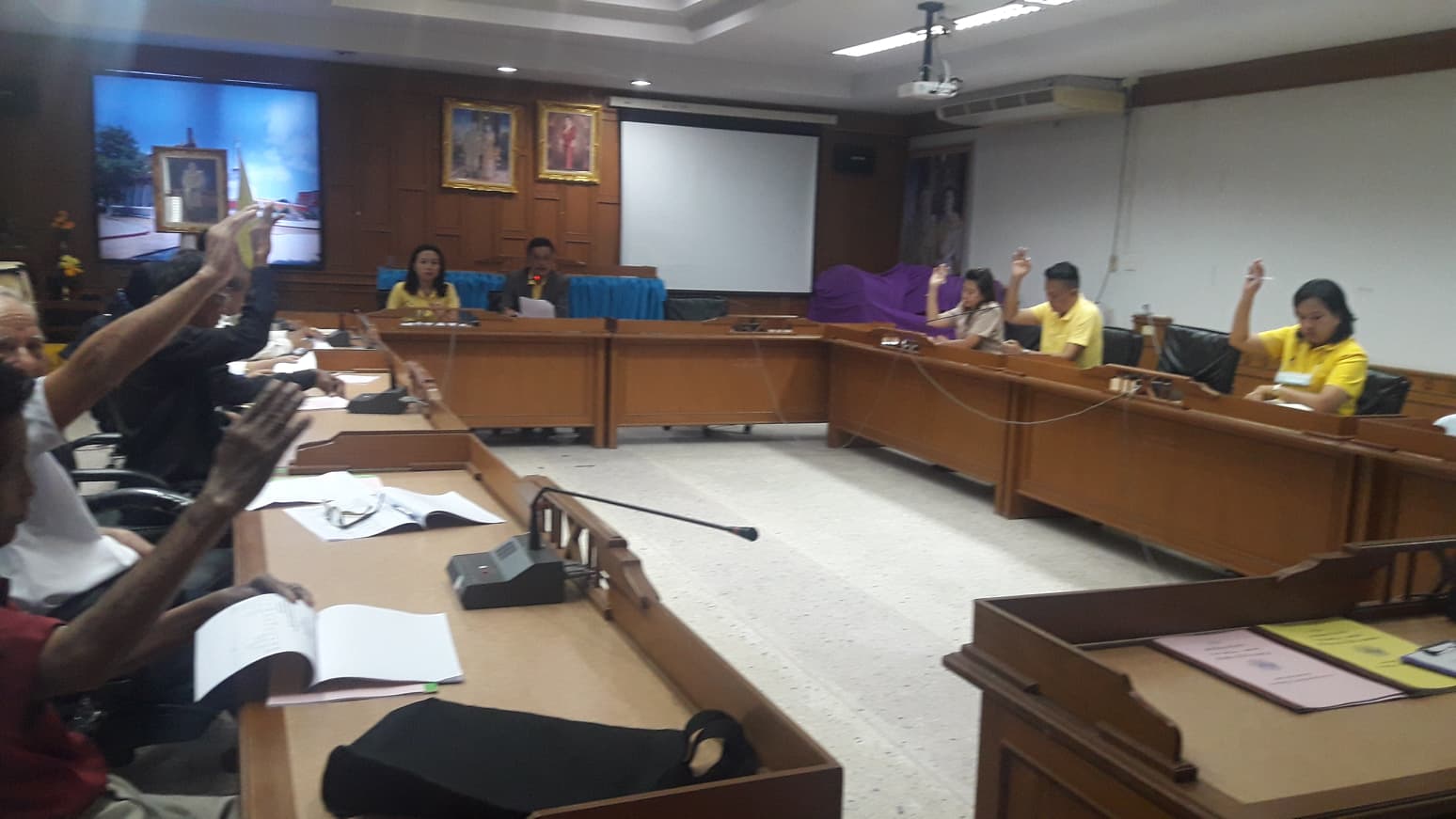 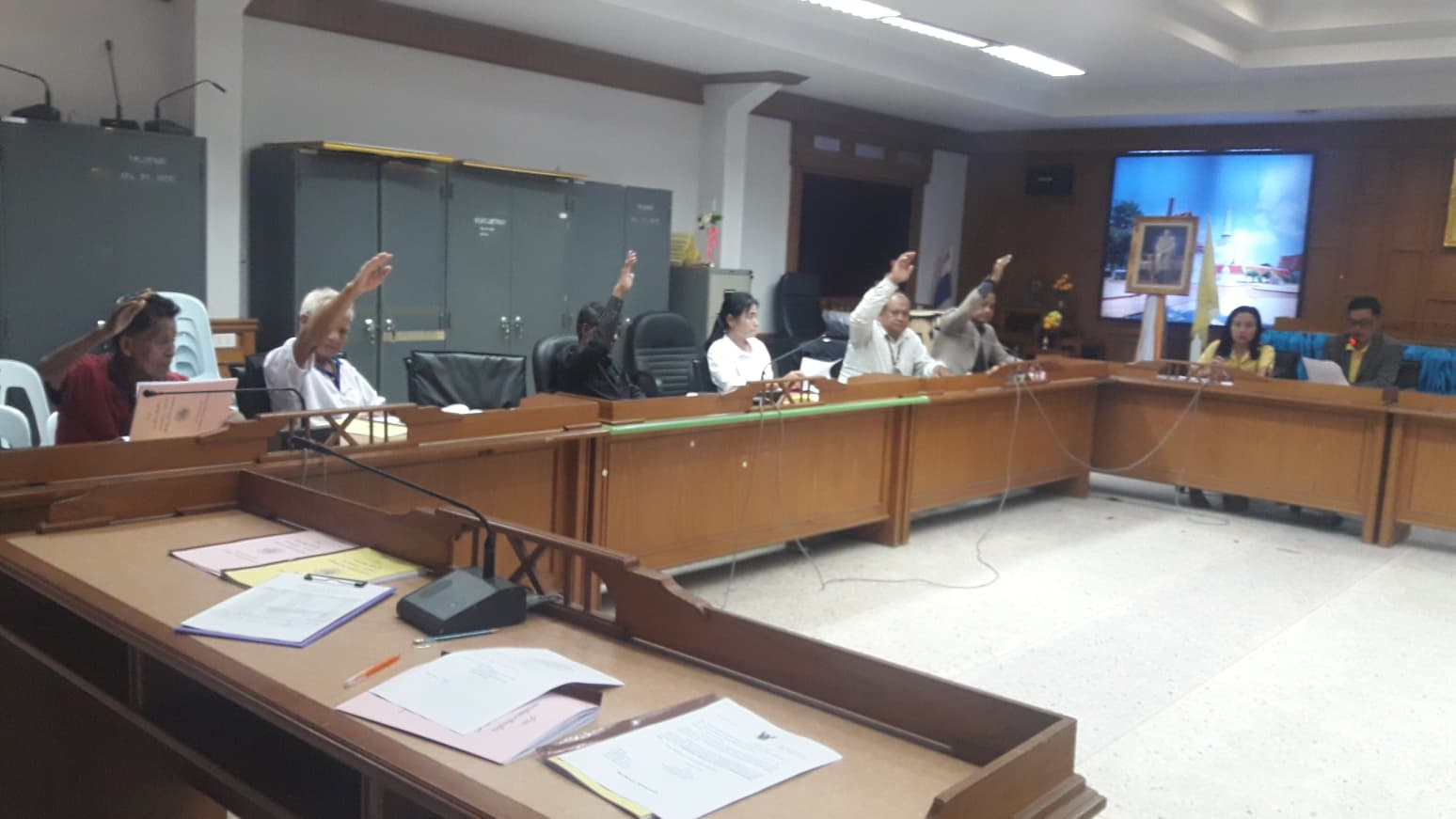 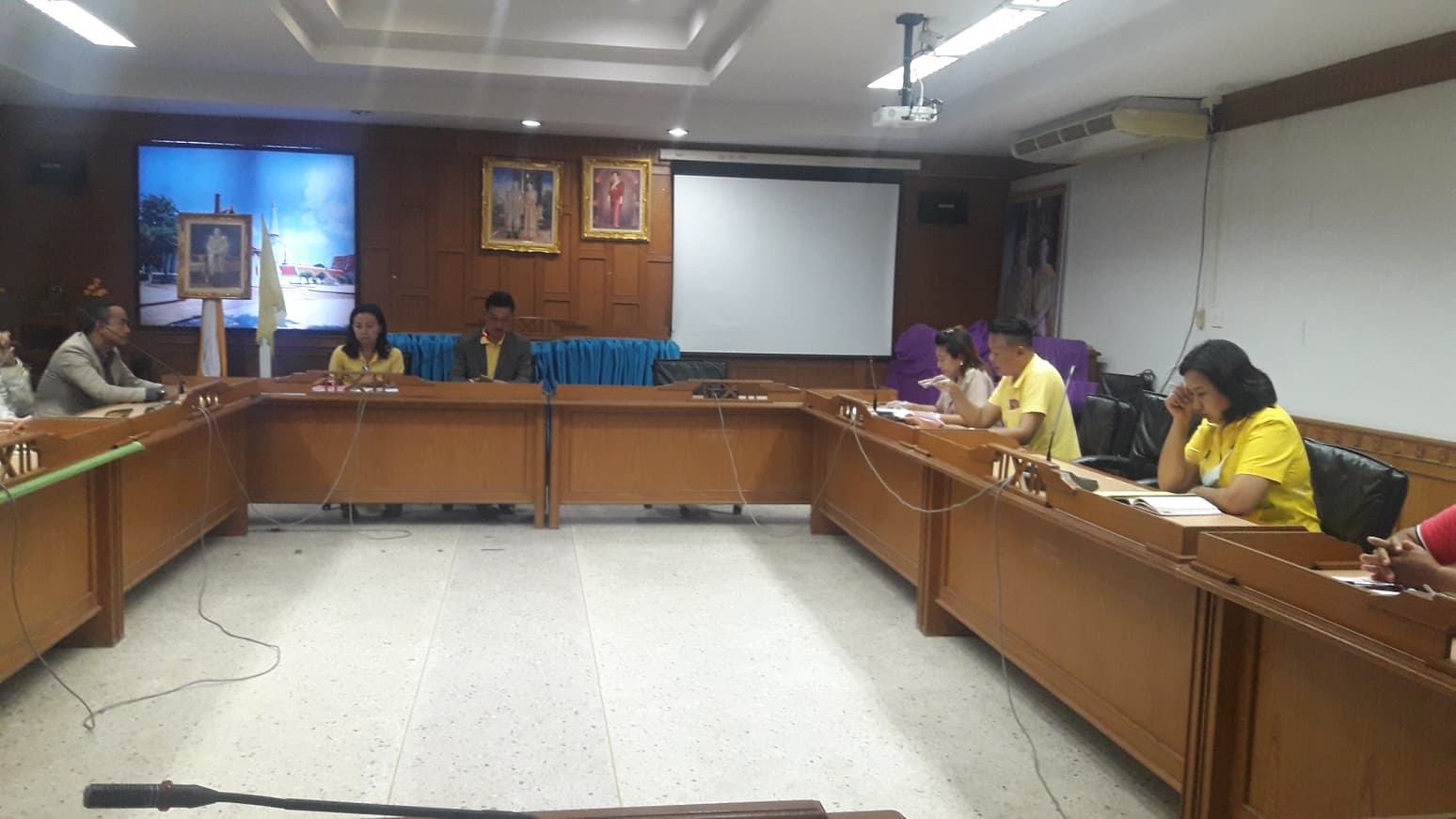 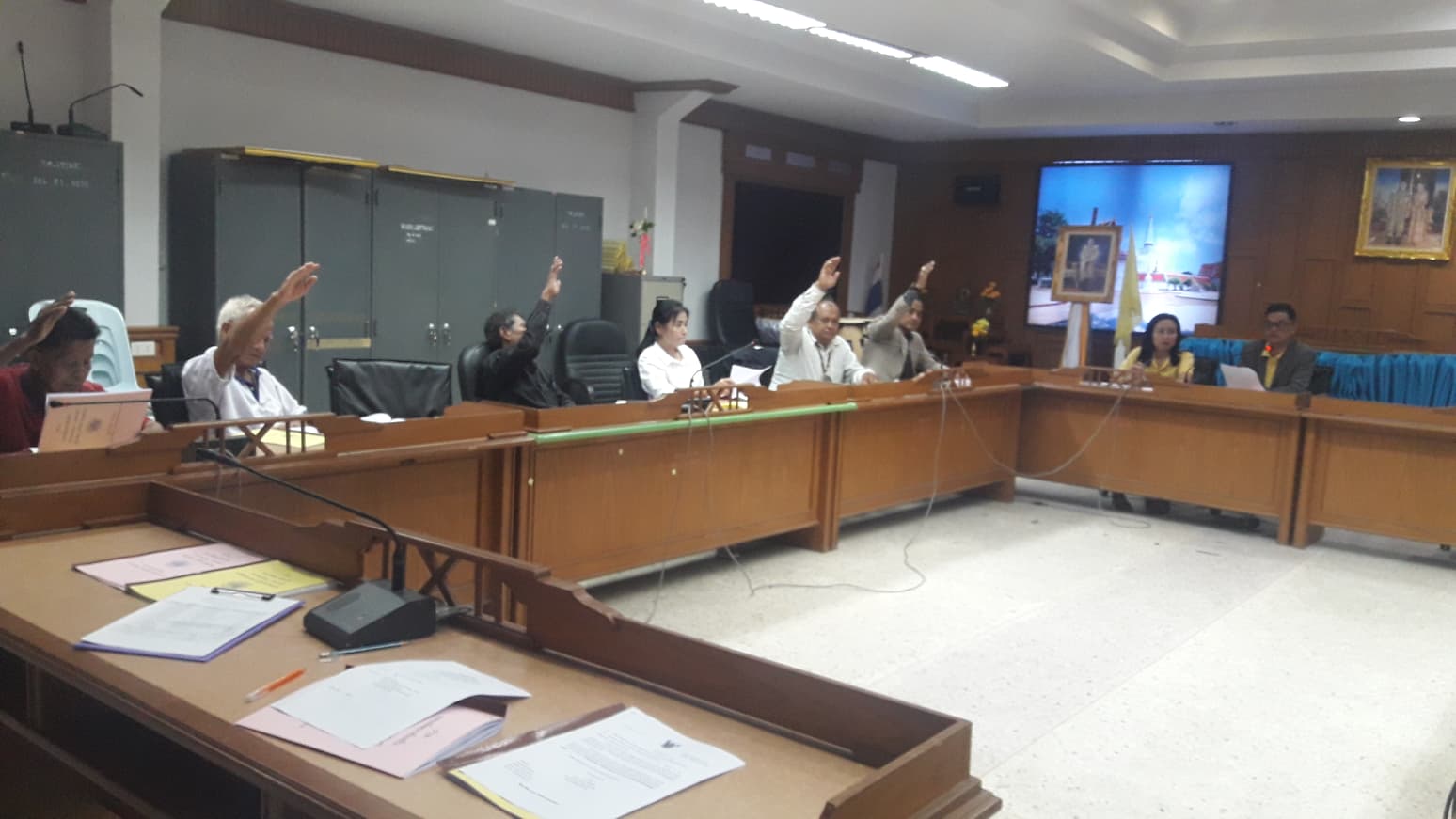 